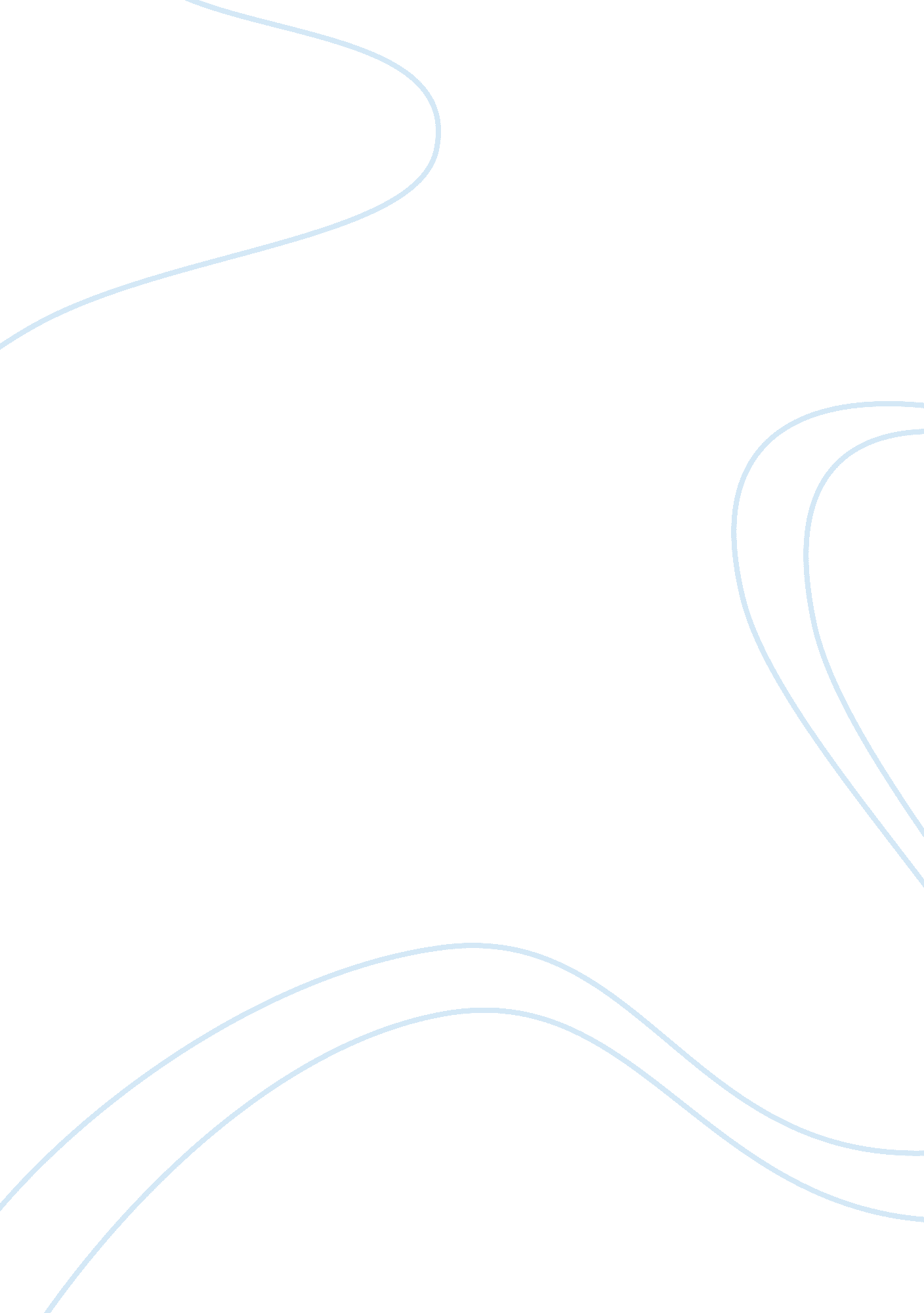 The light bulb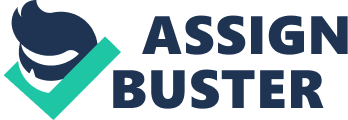 The light bulb is an invention that has been around since the 1800's. This invention has significantly, affected society by allowing the world to create a comfortable safe environment. The light bulb was invented in 1879 using lower current electricity, a small carbonized filament, and an improved vacuum inside the globe; this was not an original invention by Edison this was an improved invention by Edison from 50 years ago. Edison was able to produce a reliable, long-lasting source of light. The idea of electric lighting was not new, and a number of people had worked on, and even developed forms of electric lighting. But up to that time, nothing had been developed that was remotely practical for home use. Edison's eventual achievement was inventing not just an incandescent electric light, but also an electric lighting system that contained all the elements necessary to make the incandescent light practical, safe, and economical. After one and a half years of work, success was achieved when an incandescent lamp with a filament of carbonized sewing thread burned for thirteen and a half hours. There are a couple of other interesting things about the invention of the light bulb: such as, Edison actually had to invent a total of seven system elements that were critical to the practical application of electric lights as an alternative to the gas lights that were prevalent in that day. Therefore, the development of the parallel circuit, a durable light bulb, an improved dynamo, the underground conductor network, the devices for maintaining constant voltage, safety fuses and insulating materials, and light sockets with on-off switches. The success of his electric light brought Thomas Edison to new heights of fame and wealth, as electricity spread around the world. His various electric companies continued to grow until in 1889 they were brought together to form Edison General Electric. In closing, the light bulb is an invention that has been around since the 1800's. Imagine your home or classroom without light. Light allows us to see, and create a comfortable environment safe. 